DATENameService NameAddressTo whomsoever it may concern,I am writing this letter to inform you that our client Mr./Ms._____________ ID number ____________ has been banking with us since _____________ (Date). Mr./Ms.____________ has had a good banking record and managed to maintain a great credit score. After years of association with Mr./Ms. __________ , we can say that our client has managed his/her financial obligations with utmost sincerity. Having a history of an excellent credit worth, Mr./Ms. ____________ undoubtedly qualifies for a loan from your organization. As a banking organization, we have no doubt about the fact that he/she will fulfill all financial obligations with your service in the future as well.Name:Account Number:Account opened on Date:Current balance in account is $______________ as of date ___________If you have any doubts or queries regarding the information provided, do not hesitate to call at __________________ (contact number)Name of official:Title:Contact Number or Email: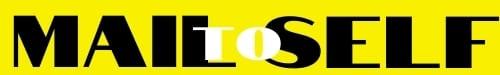 